1. TURVALLISUUSSUUNNITELMAN TARKOITUSTämän turvallisuussuunnitelman tavoitteena on taata Sotkamon Jymyn ry:n ja Puolangan Ryhti ry:n järjestämän hiihtosuunnistustapahtuman (ks. kohta 2) suunnistajien, katsojien sekä järjestelytehtävissä toimivien turvallisuus tapahtuman aikana. Turvallisuus pyritään takaamaan ensisijaisesti huomioimalla mahdolliset riskitekijät sekä pyrkimällä ehkäisemään ongelmatilanteiden syntyminen sekä pyrkiä minimoimaan ongelmatilanteiden haittavaikutukset. Tätä tarkoitusta varten turvallisuussuunnitelma jaetaan kaikille järjestelytehtävien osa-alueiden vastuuhenkilöille (kohta 2). Jakelun toteutumisesta vastaa kilpailunjohtaja Janne Kankainen. Vastuuhenkilöt huolehtivat, että jokainen heidän vastuu-alueellaan työskentelevä tuntee toimintaohjeet vaara- ja onnettomuustilanteissa. Turvallisuussuunnitelma toimitetaan Kajaanin kihlakunnan poliisilaitokselle. Toimituksesta huolehtii suunnitelman laatija Janne Kankainen, 040 5352 925.2. YLEISTIEDOT3. TAPAHTUMAN VASTUUHENKILÖSTÖ YHTEYSTIETOINEEN TAPAHTUMA-AIKANA 4. TILAISUUDEN ONNETTOMUUSRISKITEKIJÄT, ENNALTAEHKÄISY JA  TOIMENPITEET ONNETTOMUUSTILANTEISSA 5. TURVALLISUUSJÄRJESTELYT (Käytetään apuna karttaliitteitä tarvittaessa)6. MUUTA HUOMIOITAVAAVuokatissa 29/ 12.2016Janne Kankainen			Kilpailunjohtaja                                            	Pelastussuunnitelma on toimitettu poliisi- ja pelastusviranomaisille hyväksyttäväksi yli viisi vuorokautta ennen yleisötilaisuutta. Pelastusviranomaisille on varattu tilaisuus tarkastaa tapahtuman turvallisuusjärjestelyt ennen tapahtuman alkua.______ . ______ . 2016LIITE 1.HÄTÄILMOITUKSEN TEKEMINENSOITA 112KERRO KUKA OLET JA MISTÄ SOITATKERRO MITÄ ON TAPAHTUNUT ja onko ihmisiä vaarassa.KERRO TARKKA OSOITE (Latvantie 55, Paljakka, Puolanka)SOVI OPASTUKSESTAVASTAA KYSYMYKSIIN JA TOIMI OHJEIDEN MUKAAN!ÄLÄ SULJE PUHELINTAennen kuin saat luvan.LIITE 2.TULIPALON SATTUESSAPELASTA VAARASSA OLEVATVAROITA MUITASOITA 112 JA TOIMI OHJEIDEN MUKAANSAMMUTA ENSISAMMUTUSKALUSTOLLARAJOITA PALO SULKEMALLA OVET JA IKKUNATOPASTA PELASTUSHENKILÖSTÄ PAIKALLELIITE 3Kilpailukeskus: Paljakan vaaran päällä Latvantie 50, 89140 KOTILA Puolanka; ETRS-TM35FIN –tasokoordinaatit N 7171672  E 546395.KISA-ALUEEN KARTTA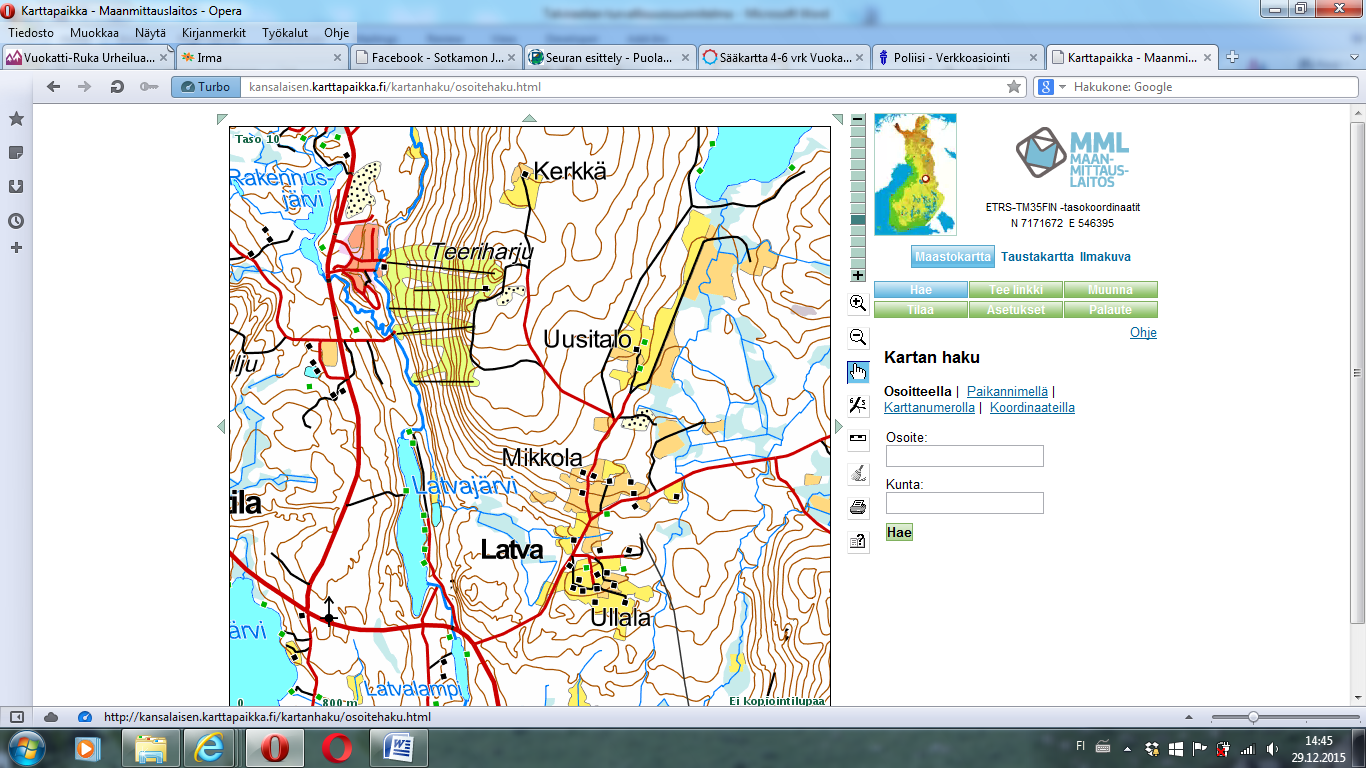 2.1 Tapahtuman       nimiHiihtosuunnistuksen kansallinen kilpailu, kaksipäiväinen tapahtuma la-su, 9.-10.1.2016.2.2 JärjestäjätYhteistyössä: Sotkamon Jymy ry /                                      Puolangan Ryhti ry.c/o Sotkamon Yrityspalvelut Oy                     Paltamontie 39AKainuuntie 27                                                 89200 Puolanka88600 Sotkamo2.3 Tapahtuma-      paikka            Puolangan kunnan Paljakan hiihtokeskuksen huipulla osoitteessa:  Latvantie 50, 89140 Kotila Puolanka.Hiihtosuunnistusmaasto sijaitsee Paljakan vaaran päällä, jossa tukeudutaan latuverkostoon ja tapahtumaa varten tehtyyn moottorikelkkaurastoon.Kartta kilpailualueesta liitteessä 3.(ETRS-TM35FIN –tasokoordinaatit N 7171672  E 546395)2.4 Ajankohta ja       aikataulut9.1.2016 lähdöt alkaen klo 12.0010.1.2016 lähdöt alkaen klo 10.00, maali suljetaan klo 14.30. Lisäksi järjestelytoimintaa tapahtumaa edeltävinä päivinä.  2.5 Selvitys      tapahtumastaHiihtosuunnistuksen kansallinen kilpailu sarjoissa H/D 10-80. La 9.1 sprinttimatka, su 10.1. keskimatka. Kilpailukeskus Paljakassa, vaaran päällä, kilpailutoimisto osin sisätiloissa. Kilpailusuoritukset tapahtuvat maastossa, jossa karttaa ja kompassia apuna käyttäen kierretään järjestäjien laatimat radat. Porrastetut väliaikalähdöt.Lisätietoa: www.sotkamonjymy.fi2.6 Arvioitu       henkilömäärä ja      muut tiedotLauantaina 9.1 kokonaismäärä n. 200 hlöä. (kilpailijat, toimitsijat, huoltajat ja katsojat)Sunnuntaina 10.1 kokonaismäärä myös n. 200 henkilöä (osallistujat, huoltajat ja katsojat sekä toimitsijat) Osallistujien ikärakenne 10-80 -vuotta. Ei alkoholitarjoilua.  TehtäväTehtäväNimi Nimi Puh.nro3.1 Tapahtuman johtaja(t)3.1 Tapahtuman johtaja(t)Janne Kankainen, VuokattiMartti Köngäs, PaljakkaJanne Kankainen, VuokattiMartti Köngäs, Paljakka040 5352925050 57201523.2 Kilpailun valvoja3.2 Kilpailun valvojaJyrki UotilaJyrki Uotila0400 6287943.3 Ratamestari3.3 RatamestariTeemu KöngäsTeemu Köngäs044 30815543.4 Tiedotus      Jussi-Pekka HeikkinenJussi-Pekka Heikkinen044 5906688044 59066883.5 EA-henkilöstöSPRSPRRiskitekijäEnnaltaehkäisyPelastamistoimenpiteet4.1 TulipaloTapahtumassa on avotulentekokielto.Grillipisteessä ensisammutuskalusto: sammutuspeite ja jauhesammutin.Pelastaminen, ilmoitus 112 ja alkusammutus.Liite 1: hätäilmoituksen tekeminen4.2 SairaskohtauksetEnsiapupiste kilpailukeskuksessaIlmoitus ensiapupisteelle, ensiapu tapahtumapaikallaVakavissa tapauksissa soitetaan 112.4.3 TapaturmaEnsiapupiste kilpailukeskuksessaIlmoitus ensiapupisteelle, ensiapu tapahtumapaikallaVakavissa tapauksissa soitetaan 112.4.4 LiikenneturmatOpastus Latvantiellä, toimitsijoiden ohjeet.Ilmoitus ensiapupisteelle, ensiapu tapahtumapaikallaVakavissa tapauksissa soitetaan 112.4.5 Eksyminen maastoonKilpailualue rajoittuu yleiseen latuverkostoon.  Eksyminen ei ole todennäköistä.Ks. kohta 6.5 kadonneen etsintä.AsiaSelvitys järjestelyistä5.1 Alkusammutuskalusto (määrä, laatu ja sijoitus)Sammutuspeite ja jauhesammutin kisapaikalla grillauspisteellä.5.2 Ensiapuvälineistö ja ensiapupaikkaKisapaikan piha-alue, paikalta löytyy ea-tehtäviä varten myös moottorikelkka ja ahkio.5.3 Kokoontumis-/ evakuointipaikkaKisapaikan piha-alue5.4 Poistumistiet tapahtuma-alueelta (reitit joita pitkin yleisö poistuu onnettomuustilanteessa)Reitit ovat samat kuin saavuttaessa.Kilpailukeskus ja maalialue ovat enimmäkseen aitaamattomia.5.5 Sisäinen hälyttäminen (Yleisön varoittaminen ja henkilökunnan hälyttäminen)Varoittaminen ja hälyttäminen tapahtuu kuulutusjärjestelmän kautta kilpailukeskuksessa. Kuuluttaja Martti Köngäs.5.6 Pelastustiet (reitit joita pitkin pelastusajoneuvot pääsevät kohteeseen)Kilpailukeskus sijaitsee Paljakan vaaran päälle, jonne kulkutiet hyvät. Kilpailukeskuksena toimii Paljakan vaaran päällä, jossa keveistä kisarakenteista huolimatta pelastustiet ovat avoimia. Vastuuhenkilöt Janne Kankainen/Martti Kängäs. Kilpailun johdolla on kartta, johon merkattuna kaikki kilpailun rastipisteet koodeineen. Liitte 3: kartta kilpailukeskuksesta.AsiaSelvitys järjestelyistä (Tarvittaessa viittaus karttaliitteisiin)6.1 PysäköintijärjestelytOpastus Paljakan hiihtokeskuksesta kilpailukeskukseen.Vapaa pysäköinti Paljakan vaaran päälle vievän tien varteen.6.2Ensiapukoulutus (Henkilökunta)Kilpailukeskuksessa SPR:n päivystys kisan aikana.6.3 Alkusammutus (Henkilökunta)Toimitsijat6.4 Suunnitelman ja turvallisuusjärjestelmän saattaminen henkilöstön tietoonPelastussuunnitelma on julkaistu kilpailun Internet-sivuilla www.sotkamonjymy.fiJaetaan vastuuhenkilöille viikkoa ennen tapahtumaa.6.5 Kadonneen etsintäMikäli kilpailun osanottaja ei ole palannut 30 min kuluessa maalin sulkemisesta, kokoavat toimitsijat ja ea-henkilöstö etsintäryhmän ja suorittavat maastoetsinnän, kilpailijan oletetulta suunnalla. Ellei etsintä tuota tulosta, ilmoitetaan asiasta pelastusviranomaisille (puh. 112). 6.6 TilapäisrakenteetEi varsinaisia rakenteita. Suunnistajien kulkua ohjataan lähinnä nauhoitetuilla kaistoilla.